Constable Ethics, Standards & Training BoardNotice of Meeting & AgendaPursuant to the Americans with Disabilities Act (ADA), the Constable Ethics, Standards & Training Board endeavors to ensure the accessibility of its meetings to all persons with disabilities. Persons with a disability may request reasonable accommodation, such as a sign language interpreter, by contacting the Board at (602)343-6280. Requests should be made as early as possible to allow time to arrange the accommodation.Notice is hereby given pursuant to A.R.S. §38-431.01, that the Constable Ethics, Standards & Training Board will hold a meeting on Wednesday August 19, 2105  at 10:00  a.m. at  818 North First Street, Phoenix, Arizona 85004.  Members of the public are advised that a quorum of the Board may be present either in person or via teleconference.  Members of the public interested in attending the meeting may do so by appearing at the meeting location at 10:00 a.m. Notice is hereby given that the Board may vote to go into Executive Session pursuant to A.R.S. §38-431.03(A)(3) for the purpose of discussion or consultation for legal advice with its attorney or attorneys regarding any identified item on this agenda. The chair may take items out of order.AgendaCall to order and Roll Call –  Chairman Scott TiptonPossible Action to Approve Minutes of Previous Meetings – Chairman Scott TiptonPresentation of Financial Report by Department of Administration– Chairman Scott TiptonDiscussion & Possible Action on FY 16 Grant programs – Chairman Scott TiptonPresentation, Discussion & Possible Action on Constable Complaints – Chairman Scott TiptonAdministrative Update – Tracy UnmachtCall to Public – Chairman Scott TiptonAdjournmentA copy of the agenda background material provided to the Board members (with the exception of materialrelating to possible Executive Sessions) is available for public inspection at the Constable Ethics, Standards & Training Board office within Capitol Consulting, 818 North First Street, Phoenix, AZ 85004.  Dated this 17th day of August, 2015.CONSTABLE ETHICS, STANDARDS & TRAINING BOARDBY: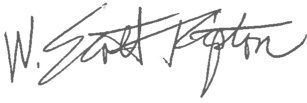 _______________________________________The Hon. Scott Tipton, Chairman